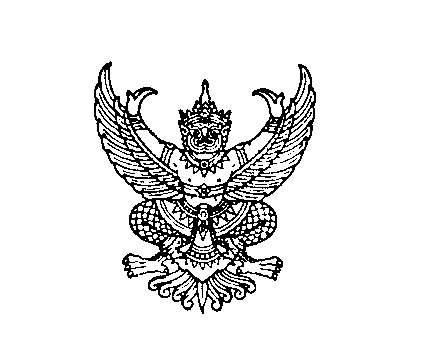 ที่ มท ๐๘๑๖.๓/ว	กรมส่งเสริมการปกครองท้องถิ่น	ถนนนครราชสีมา  กทม. ๑๐๓๐๐						       พฤษภาคม  ๒๕๖๔เรื่อง    การพิจารณาผ่อนคลายการห้ามดำเนินการเฉพาะกรณี ตามข้อกำหนดออกตามความในมาตรา ๙        แห่งพระราชกำหนดการบริหารราชการในสถานการณ์ฉุกเฉิน พ.ศ. ๒๕๔๘ (ฉบับที่ ๒๐)เรียน   ผู้ว่าราชการจังหวัด ทุกจังหวัดสิ่งที่ส่งมาด้วย     สำเนาหนังสือสำนักงานสภาความมั่นคงแห่งชาติ ด่วนที่สุด ที่ นร  ๐๘๐๑.๐๑/๖๔๓๗ 		ลงวันที่ ๒๕ พฤษภาคม ๒๕๖๔                                                                จำนวน  ๑  ฉบับ	ด้วยศูนย์ปฏิบัติการ ศูนย์บริหารสถานการณ์โควิด - 19 (ศปก.ศบค.) แจ้งว่า ได้จัดการประชุมระหว่างวันที่ ๑๓ - ๑๔ พฤษภาคม ๒๕๖๔ ซึ่งที่ประชุมได้มีมติเห็นชอบในหลักการให้สถานศึกษาในสังกัดองค์กรปกครองส่วนท้องถิ่นใช้อาคารหรือสถานที่ของโรงเรียนและสถาบันการศึกษาในสังกัดองค์กรปกครองท้องถิ่น สามารถดำเนินกระบวนการ
ที่เกี่ยวข้องกับการรับนักเรียนในปีการศึกษา ๒๕๖๔ ได้ เนื่องจากมีความจำเป็นเร่งด่วนอันสมควรที่จะต้องดำเนินกระบวนการให้แล้วเสร็จ ก่อนการเปิดภาคเรียนที่หนึ่ง ปีการศึกษา ๒๕๖๔ ในวันที่ ๑๔ มิถุนายน ๒๕๖๔ โดยมีเงื่อนไขว่าการดำเนินการต้องอยู่ภายใต้มาตรการป้องกันโรคที่ทางราชการกำหนด ซึ่งผู้ว่าราชการจังหวัดโดยคำแนะนำของคณะกรรมการโรคติดต่อจังหวัดกำหนดหลักเกณฑ์การพิจารณาอนุญาตของพนักงานเจ้าหน้าที่อย่างเคร่งครัด พร้อมทั้งพิจารณาใช้แนวปฏิบัติของกระทรวงศึกษาธิการตามที่กำหนดไว้ในคู่มือการปฏิบัติสำหรับสถานศึกษาในการป้องกัน การแพร่ระบาดของโรคโควิด - 19 ทั้งนี้ ศูนย์ปฏิบัติการ ศูนย์บริหารสถานการณ์โควิด - 19 ได้นำผลการประชุม กราบเรียน นายกรัฐมนตรี (พลเอก ประยุทธ์ จันทร์โอชา) พิจารณา ซึ่งนายกรัฐมนตรีได้ให้ความเห็นชอบ และให้มีผลตั้งแต่วันที่ศูนย์ปฏิบัติการ ศูนย์บริหารสถานการณ์โควิด - 19 เห็นชอบในหลักการ 	เพื่อให้องค์กรปกครองส่วนท้องถิ่นและสถานศึกษาในสังกัด สามารถดำเนินตามกระบวนการ            ที่เกี่ยวข้องกับการรับนักเรียน ในปีการศึกษา ๒๕๖๔ เป็นไปด้วยความเรียบร้อย ทันเปิดภาคเรียนที่หนึ่ง ปีการศึกษา ๒๕๖๔ ขอความร่วมมือจังหวัดแจ้งองค์กรปกครองส่วนท้องถิ่น ที่ดำเนินการรับนักเรียนปีการศึกษา ๒๕๖๔ ยังไม่แล้วเสร็จทราบและดำเนินการต่อไป รายละเอียดปรากฏตามสิ่งที่ส่งมาด้วย	จึงเรียนมาเพื่อโปรดพิจารณา 	ขอแสดงความนับถือ     (นายประยูร  รัตนเสนีย์)                                                       อธิบดีกรมส่งเสริมการปกครองท้องถิ่นกองส่งเสริมและพัฒนาการจัดการศึกษาท้องถิ่นกลุ่มงานส่งเสริมการจัดการศึกษาท้องถิ่นโทร. ๐ ๒๒๔๑ ๙๐๐๐ ต่อ ๕๓๑๒ โทรสาร ๐ ๒๒๔๑ ๙๐๒๑-๓ ต่อ ๒๐๒